МУНИЦИПАЛЬНОЕ ОБРАЗОВАНИЕ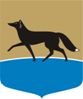 ГОРОДСКОЙ ОКРУГ ГОРОД СУРГУТДУМА ГОРОДА СУРГУТАРЕШЕНИЕПринято на заседании Думы 28 июня 2018 года№ 302-VI ДГО внесении изменений в решение Думы города от 30.10.2014 
№ 601-V ДГ «О введении налога на имущество физических лиц 
на территории муниципального образования городской округ город Сургут»В соответствии со статьёй 12 главы 2, главой 32 Налогового кодекса Российской Федерации, Федеральным законом от 06.10.2003 № 131-ФЗ 
«Об общих принципах организации местного самоуправления в Российской Федерации», статьёй 31 Устава муниципального образования городской округ город Сургут Ханты-Мансийского автономного округа – Югры, разделом II Положения о бюджетном процессе в городском округе город Сургут, утверждённого решением Думы города от 28.03.2008 № 358-IV ДГ, 
Дума города РЕШИЛА:1. Внести в решение Думы города от 30.10.2014 № 601-V ДГ 
«О введении налога на имущество физических лиц на территории муниципального образования городской округ город Сургут» (в редакции 
от 30.11.2017 № 200-VI ДГ) следующие изменения:1) пункт 1 части 2 статьи 2 приложения к решению изложить 
в следующей редакции:«1) 0,2 процента в отношении»;2) пункт 3 части 1 статьи 3 приложения к решению изложить 
в следующей редакции:«3) дети-сироты и дети, оставшиеся без попечения родителей, а также лица из числа детей-сирот и детей, оставшихся без попечения родителей, обучающиеся по очной форме в профессиональных образовательных организациях или образовательных организациях высшего образования»;3) пункт 9 части 1 статьи 3 приложения к решению исключить.2. Настоящее решение вступает в силу с 01.01.2019, но не ранее чем
по истечении одного месяца со дня его официального опубликования.Председатель Думы города_______________ Н.А. Красноярова«04» июля 2018 г.Глава города______________ В.Н. Шувалов«10» июля 2018 г.